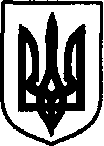 УКРАЇНАДунаєвецька міська рада VII скликанняПРОЕКТ Р І Ш Е Н Н Я Тридцять першої (позачергової) сесії06 грудня 2017 р.                                     Дунаївці	                                                 №0-31/2017рПро звернення  депутатів Дунаєвецької міської ради VІІ скликання до Президента України, Голови Верховної Ради України, Прем’єр-міністра України  Керуючись статтею 26 Закону України «Про місцеве самоврядування в Україні», статтею 13 Закону України «Про статус депутатів місцевих рад», заслухавши інформацію депутата Дунаєвецької міської ради Поліщука Ю.С., міська рада ВИРІШИЛА:1. Схвалити текст звернення до Президента України, Голови Верховної Ради України, Прем’єр-міністра України щодо недопущення скасування мораторію на продаж сільськогосподарської землі.2. Оприлюднити дане звернення на офіційному сайті Дунаєвецької міської ради.3. Направити звернення до Президента України, Голови Верховної Ради України, Прем’єр-міністра України.Міський голова	В.ЗаяцьПрезиденту УкраїниГолові Верховної Ради УкраїниПрем'єр-міністру УкраїниЗВЕРНЕННЯдепутатів Дунаєвецької міської радиПро недопущення скасування мораторію на продаж сільськогосподарської землі1 січня 2018 року закінчується мораторій на продаж землі сільськогосподарського призначення. Фактично розпочнеться торгівля останнім і найціннішим ресурсом, що залишається поки що у власності нашого народу, – найродючішими у світі українськими чорноземами! Прибічники вільного продажу землі сільськогосподарського призначення нібито відстоюють ринкові цінності та право селян розпоряджатись власним майном. Проте, ці аргументи не можуть замаскувати справжніх намірів поборників «ринку землі» скупити за безцінь родючі чорноземи та перетворити селян на кріпаків.Зрозуміло, що за умов відсутності захисту власності та інвестицій, а також гострого дефіциту грошових коштів, навіть у вигляді кредитних ресурсів, єдине, до чого призведе право на продаж землі це скуповування земельних паїв великими агрохолдингами та корпораціями. Вже зараз десять найбільших агрохолдингів володіють (на правах власності чи оренди) мільйонами гектарів та чинять тиск щодо відмови від землі на малі сільськогосподарські підприємства та на сімейні ферми. Якщо мораторій на продаж землі сільськогосподарського призначення буде скасовано,  фермери та селяни будуть поставлені в такі умови, коли їм нічого іншого не залишиться, як розпродати за безцінь свої паї і піти в найми до нових панів або їхати за кордон шукати кращої долі. Це призведе до остаточного знищення малих сільськогосподарських підприємств та сімейних ферм, які в усьому цивілізованому світі є основою аграрної складової економіки, масового зростання безробіття та посилення еміграції, а також до загибелі сіл та селищ.На підставі вищевикладеного депутати Дунаєвецької міської ради звертаються до Вас з настійною вимогою:- вжити всіх необхідних заходів для недопущення скасування мораторію на продаж землі сільськогосподарського призначення;- не допустити створення механізмів, що дозволятимуть торгувати землею сільськогосподарського призначення в обхід мораторію;- продовжити на 10 років мораторій на продаж земель сільськогосподарського призначення в Україні, розробити практичні механізми стимулювання і розвитку фермерського господарства, малого і середнього бізнесу в аграрній сфері.Схвалено рішенням тридцять першої (позачергової) сесії міської ради VІІ скликання від 06 грудня 2017 р. №1-31/2017рУКРАЇНАДунаєвецька міська рада VII скликанняПРОЕКТ Р І Ш Е Н Н Я Тридцять першої (позачергової) сесії06 грудня 2017 р.                                     Дунаївці	                                                 №0-31/2017рПро затвердження проекту  «Придбання контейнерів для збору ТПВ КП «ЖЕО» Дунаєвецької міської ради» Відповідно до вимог Закону України «Про державне прогнозування та розроблення програм економічного і соціального розвитку України», «Типової структури Плану соціально-економічного розвитку об’єднаної територіальної громади на 2017-2020 роки», «Стратегії реформ – 2020», «Стратегії розвитку Дунаєвецької міської ради на 2017-2020 роки», Програми діяльності Кабінету Міністрів України, схваленої Постановою Верховної Ради України від 11.12.2014 року №26-VIII, Державної стратегії регіонального розвитку на період до 2020 року, затвердженої Постановою Кабінету Міністрів України від 06.08.2014 року №385, постанови Кабінету Міністрів України від 16 березня 2016 р. №200  зі змінами та доповненнями до пункту 4 постановою Кабінету Міністрів України від 07 червня 2017 року №410 «Порядок та умови надання субвенції з державного бюджету місцевим бюджетам на формування інфраструктури об’єднаних територіальних громад»  та інших програмних та нормативно-правових документів щодо регулювання та розвитку ОТГ, керуючись статтею 26 Закону України «Про місцеве самоврядування в Україні», міська радаВИРІШИЛА:1. Затвердити  проект «Придбання контейнерів для збору ТПВ КП «ЖЕО» Дунаєвецької міської ради».2. Оприлюднити проект «Придбання контейнерів для збору ТПВ КП «ЖЕО» Дунаєвецької міської ради» та рішення сесії на сайті Дунаєвецької міської ради.3. Контроль за виконанням рішення покласти на постійну комісію міської ради з питань планування, фінансів, бюджету та соціально-економічного розвитку (голова комісії Д.Сусляк) та відділ з питань праці та соціального захисту населення Дунаєвецької міської ради (начальник відділу Ю.Горний).Міський голова                                                                               В. ЗаяцьУКРАЇНАДунаєвецька міська рада VII скликанняПРОЕКТ Р І Ш Е Н Н Я Тридцять першої (позачергової) сесії06 грудня 2017 р.                                     Дунаївці	                                                 №0-31/2017рПро внесення змін  до міського бюджету на 2017 рікУ відповідності до пункту 23 частини 1 статті 26, статті 61 Закону України “Про місцеве самоврядування в Україні”, міська рада    ВИРІШИЛА:1. Внести зміни до рішення сесії міської ради VІІ скликання від 16.12.2016 р. № 1-16/2016р “Про міський  бюджет на 2017 рік”:1.1.1. Збільшити доходи загального фонду міського бюджету на суму  3 000 000 грн., в тому числі по кодах:11010100 Податок на доходи фізичних осіб, що сплачується податковими агентами, із доходів платника податку у вигляді заробітної плати – 2 300 000 грн.11010200 Податок на доходи фізичних осіб з грошового забезпечення, грошових винагород та інших виплат, одержаних військовослужбовцями та особами рядового і начальницького складу, що сплачується податковими агентами – 150 000 грн..18050300 Єдиний податок з юридичних осіб – 257 000 грн.22012500 Плата за надання інших адміністративних послуг – 247 000 грн.22012600 Адміністративний збір за державну реєстрацію речових прав на нерухоме майно та їх обтяжень – 46 000 грн.1.1.2. Зменшити видатки загального фонду міського бюджету на суму 852 223 грн., в тому числі видатки на енергоносії по КПКВКМБ 1011010 “Дошкільна освіта” – 325 000 грн.., КПКВКМБ 1011020 “Надання загальної середньої освіти загальноосвітніми навчальними закладами (в т.ч. школою – дитячим садком, інтернатом при школі), спеціалізованими школами, ліцеями, гімназіями, колегіумами” – 475 000 грн., КПКВКМБ 1011090 “Надання позашкільної освіти позашкільними закладами освіти, заходи із позашкільної роботи з дітьми” – 52 223 грн.Збільшити видатки загального фонду міського бюджету на суму 3 747 800 грн., в т.ч.:1.1.3. Збільшити видатки спеціального фонду міського бюджету (бюджету розвитку) на суму 104 423  грн., в тому числі:       Збільшити  профіцит загального фонду та дефіцит спеціального фонду (бюджету розвитку) на суму 104 423 грн. за рахунок коштів, що передаються з загального фонду до спеціального фонду (бюджету розвитку).    1.2. Затвердити розпорядження міського голови від 30.11.2017р. №396/2017-р “Про внесення змін до міського бюджету на 2017 рік”:Відповідно до п.23 ч.1 ст.26, ст..61 Закону України “Про місцеве самоврядування в Україні”, з метою відшкодування згідно рішення сесії Дунаєвецької селищної ради від 11.10.2017р. № 3-23/2017р “Про внесення змін до селищного бюджету на 2017 рік” міському бюджету витрат на утримання в 2017 році КУ “Центр  ранньої соціальної реабілітації дітей-інвалідів “Ластівка”, внести зміни до розпису міського бюджету на 2017 рік:збільшити доходи загального фонду міського бюджету на суму 16 512 грн., в тому числі по коду  41035000 “Інші субвенції” - 16 512 грн. збільшити видатки загального фонду міського бюджету  на суму 16 512 грн., в тому числі по КПКВКМБ 0113105 “Надання реабілітаційних послуг інвалідам та дітям-інвалідам” - 16 512 грн. (головний розпорядник – міська рада);Відповідно до п.23 ч.1 ст.26, ст..61 Закону України “Про місцеве самоврядування в Україні”, для забезпечення реалізації проекту “Капітальний ремонт частини будівлі Дунаєвецької дитячої школи мистецтв по вул..Гагаріна, 20 в м.Дунаївці Хмельницької області”, внести зміни до розпису міського бюджету на 2017 рік:  зменшити видатки загального фонду міського бюджету та збільшити видатки спеціального фонду міського бюджету (бюджету розвитку) на суму 15 200 грн. по КПКВКМБ 0114100 “Школи естетичного виховання дітей” (головний розпорядник – міська рада); збільшити профіцит загального фонду міського бюджету та дефіцит спеціального фонду міського бюджету (бюджету розвитку) на суму 15 200 грн. за рахунок коштів, що передаються з загального фонду до спеціального (бюджету розвитку).Зменшити видатки загального фонду міського бюджету на заробітну плату та збільшити поточні видатки загального фонду міського бюджету по КПКВКМБ 0113104 “Забезпечення соціальними послугами за місцем проживання громадян, які не здатні до самообслуговування у зв`язку з похилим віком, хворобою, інвалідністю” на суму 19 500 грн.1.4. Зменшити видатки спеціального фонду міського бюджету (бюджету розвитку) по КПКВКМБ 0116310 “Реалізація заходів щодо інвестиційного розвитку території” та збільшити видатки спеціального фонду міського бюджету (бюджету розвитку) по КПКВКМБ 0116060 “Благоустрій міст, сіл, селищ”  на суму 65 000 грн.2. Додатки 1, 2, 3, 4, 5, 6, 7 до рішення сесії міської ради VІІ скликання від 16.12.2016 р. № 1-16/2016р “Про міський бюджет на 2017 рік” з урахуванням внесених змін викласти у новій редакції відповідно до даного рішення.	 3. Контроль за виконанням рішення покласти на постійну комісію з питань планування, фінансів бюджету та соціально-економічного розвитку (голова комісії Д.Сусляк). Міський голова                                                                                           В.ЗаяцьПояснювальна записка до проекту рішення міської радивід    грудня 2017 року„Про внесення змін до міського бюджету на 2017 рік”1. За рахунок перевиконання дохідної частини міського бюджету за результатами 11 місяців поточного року згідно статті 78 Бюджетного кодексу України та офіційного висновку фінансового управління в сумі 3 000 тис.грн. та економії по енергоносіях по школах, садочках та позашкілля в сумі  852,2 тис.грн. пропонується запланувати наступні видатки:Оплата послуг КП «Благоустрій Дунаєвеччини» по санітарній очистці кладовищ в населених пунктах громади в грудні місяці – 52 тис.грн., оплата послуг по поточному ремонту доріг в селах Січинці та Панасівка, зимове утримання доріг – 248 тис.грн.;Різниця між затвердженим тарифом та фактичною собівартістю послуг теплопостачання - 1415 тис.грн.: для закупівлі пелетів та погашення реструкторизованої заборгованості КП теплових мереж перед Регіональною газовою компанією ПрАТ «Хмельницькгаз» за спожитий в лютому місяці природний газ - з метою уникнення ризику зриву опалювального сезону та росту соціальної напруги серед населення;КП «ЖЕО»: встановлення дорожніх знаків згідно рішення виконкому міської ради – 15 тис.грн., оплата послуг по зеленому господарству – 16 тис.грн., поточний ремонт дороги на вул..Горького – 15 тис.грн.Погашення заборгованості з поточного ремонту доріг – 102 тис.грн.Поточний ремонт системи опалені в ЦНАПі – 19 тис.грн.Технагляд за реконструкцією адмінбудинку під дитячий навчальний заклад в с.Гірчична – 8,4 тис.грн.Придбання сміттєвих баків – 96 тис.грн.Оплата послуг за виготовлення технічної документації на стадіони – 36 тис.грн., виготовлення проектів відведення земельних ділянок під кладовища – 15 тис.грн., проведення експертних грошових оцінок земельних ділянок, які готуються до продажу – 5,3 тис.грн.Покриття дефіциту міської ради по заробітній платі та премія до Дня місцевого самоврядування – 793,8 тис.грн., фінансового управління – 68 тис.грн.;Поточні ремонти по загальноосвітніх школах громади, придбання запчастин до шкільних автобусів, оплата послуг за перезарядку вогнегасників та ін. – 140 тис.грн., поточний ремонт в Будинку творчості школяра – 10 тис.грн. КЗ «Дитяча школа мистецтв» - 112 тис.грн.: поточний ремонт підлоги в концертному залі та заміна сантехніки;КЗ «Центр ПМСД»: придбання тест-смужок – 15,8 тис.грн., калоприймачів – 7,9 тис.грн.КУ Міський культурно-мистецький просвітницький центр»: обладнання електропостачання в клубі с.Заставля – 22,6 тис.грн., поточний ремонт частини даху будинку культури с.Воробіївка – 46,1 тис.грн., проведення культурно-масових заходів – 10 тис.грн. КУ «Спорт для всіх»: поточний ремонт  душової кімнати, роздягальні та санвузлів – 166,8 тис.грн.Виплата матеріальних допомог на лікування та гемодіаліз згідно Програми соціального захисту населення Дунаєвецького району на 2016-2017 роки – 150 тис.грн.Преміювання переможців конкурсу «Краща садиба» - 22 тис.грн.Новорічні подарунки дітям - сиротам, дітям учасників АТО, дітям, сім’ї яких опинилися в складних життєвих обставинах, дітям-інвалідам, дітям-переселенцям – 44,5 тис.грн.Субвенція районному бюджету на утримання КУ «Центральна районна лікарня» – 200 тис.грн.2. Затвердити розпорядження міського голови від 30.11.2017р. №396/2017-р:Іншу субвенцію в сумі 16,512 тис.грн., виділену з Дунаєвецького селищного бюджету, запланувати як компенсацію міському бюджету витрат на утримання КУ «Центр ранньої соціальної реабілітації дітей-інвалідів «Ластівка»;Для забезпечення повного використання коштів субвенції на формування інфраструктури ОТГ, видатки спеціального фонду по проекту «Капітальний ремонт частини будівлі Дунаєвецької дитячої школи мистецтв по вул..Гагаріна, 20 в м.Дунаївці Хмельницької області» в сумі 15,2 тис.грн. запланувати за рахунок економії по видатках загального фонду закладу.3. Для забезпечення виплати заробітної плати працівникам КУ «Територіальний центр соціального обслуговування», зменшити видатки установи на заробітну плату та збільшити видатки на нарахування по заробітній платі на суму 19,5 тис.грн.4. З метою використання коштів субвенції з державного бюджету на формування інфраструктури ОТГ, за рахунок економії по проекту “Капітальний ремонт тротуару по вулиці Ярова між м.Дунаївці та с.Січинці Дунаєвецького району Хмельницької області” в сумі 4,741 тис.грн. та “Дообладнання сортувального цеху твердих побутових відходів на території Дунаєвецької міської ради” - 65 тис.грн. запланувати реалізацію нового проекту «Придбання контейнерів для збору ТПВ КП «ЖЕО» Дунаєвецької міської ради (69,741 тис.грн.).Начальникфінансового управління                                                                             Т.АбзаловаУКРАЇНАДунаєвецька міська рада VII скликанняПРОЕКТ Р І Ш Е Н Н Я Тридцять першої (позачергової) сесії06 грудня 2017 р.                                     Дунаївці	                                                 №0-31/2017рПро присвоєння секретарю міської ради чергового рангу посадової особи місцевого самоврядуванняВідповідно до статті 26 Закону України «Про місцеве самоврядування в Україні», згідно зі статтями 14, 15 Закону України «Про службу в органах місцевого самоврядування», міська рада ВИРІШИЛА:Присвоїти 9 ранг (V категорії) посадової особи місцевого самоврядування секретарю міської ради Островському Миколі Гелярдовичу.Встановити з 18 грудня 2017 року секретарю міської ради доплату за присвоєний ранг.3. Контроль за виконанням даного рішення покласти на постійну комісію з питань планування, фінансів, бюджету та соціально-економічного розвитку (голова постійної  комісії Д.Сусляк).Міський голова             	В.ЗаяцьУКРАЇНАДунаєвецька міська рада VII скликанняПРОЕКТ Р І Ш Е Н Н Я Тридцять першої (позачергової) сесії06 грудня 2017 р.                                     Дунаївці	                                                 №0-31/2017рПро встановлення пільг із сплати земельного податку на 2018  рікКеруючися абзацами другим і третім пункту 284.1 статті 284 Податкового кодексу України та пунктом 24 частини першої статті 26 Закону України «Про місцеве самоврядування в Україні», міська радаВИРІШИЛА:1. Установити на території Дунаєвецької міської ради пільги для фізичних та юридичних осіб, надані відповідно до пункту 284.1 статті 284 Податкового кодексу України, за переліком згідно з додатком 1.2. Оприлюднити рішення на сайті міської ради та в газеті «Дунаєвецький вісник».3. Рішення дев’ятнадцятої сесії Дунаєвецької міської ради VIІ скликання від 28.02.2017 року №17-19/2017р  «Про  встановлення  на території Дунаєвецької  міської ради податків та зборів та втрату чинності рішень міської ради» визнати таким, що втратило чинність.4. Рішення набирає чинності з 01.01.2018 року.5. Контроль за виконанням цього  рішення покласти на постійну комісію Дунаєвецької міської  ради з питань планування, фінансів, бюджету та соціально-економічного розвитку (голова комісії Д.Сусляк).Міський голова                                                                                                                  В. Заяць Додаток 1
до рішення тридцять першої (позачергової) сесії міської радиVІІ скликаннявід 06.12.2017 р.№5-31/2017ПЕРЕЛІК
пільг для фізичних та юридичних осіб, наданих 
відповідно до пункту 284.1 статті 284 Податкового 
кодексу України, із сплати земельного податку
Пільги встановлюються на 2018рік та вводяться в дію з 01 січня 2018 року на території Дунаєвецької міської ради:Примітка: Якщо фізична особа має у власності декілька земельних ділянок одного виду використання, то така особа до 1 травня поточного року подає письмову заяву у довільній формі до контролюючого органу за місцем знаходження земельної ділянки про самостійне обрання/зміну земельної ділянки для застосування пільги.Пільга починає застосовуватися до обраної земельної ділянки з базового податкового (звітного) періоду, у якому подано таку заяву.Секретар міської ради                                                                          М.ОстровськийУКРАЇНАДунаєвецька міська рада VII скликанняПРОЕКТ Р І Ш Е Н Н Я Тридцять першої (позачергової) сесії06 грудня 2017 р.                                     Дунаївці	                                                 №0-31/2017рПро встановлення пільгіз податку на нерухоме майно,відмінне від земельної ділянки,на 2018  рікКеруючися статтею 266 Податкового кодексу України, пунктом 24 частини першої статті 26 Закону України “Про місцеве самоврядування в Україні”, міська радаВИРІШИЛА:1. Установити на території Дунаєвецької міської ради пільги для фізичних осіб, надані відповідно до підпункту 266.4.2 пункту 266.4 статті 266 Податкового кодексу України, за переліком згідно з додатком 1.2. Оприлюднити рішення на сайті міської ради та в газеті «Дунаєвецький вісник».3. Рішення дев’ятнадцятої сесії Дунаєвецької міської ради VIІ скликання від 28.02.2017 року №17-19/2017р  «Про  встановлення  на території Дунаєвецької  міської ради податків та зборів та втрату чинності рішень міської ради» визнати таким, що втратило чинність.4. Рішення набирає чинності з 01.01.2018 року.5. Контроль за виконанням цього  рішення покласти на постійну комісію Дунаєвецької міської  ради з питань планування, фінансів, бюджету та соціально-економічного розвитку (голова комісії Д.Сусляк).Міський голова                                                                                                                  В. Заяць Додаток 1
до рішення тридцять першої (позачергової) сесії міської радиVІІ скликаннявід 06.12.2017 р.№6-31/2017ПЕРЕЛІК
пільг для фізичних осіб, наданих відповідно до підпункту 266.4.2 пункту 266.4 статті 266 Податкового кодексу України, із сплати податку на нерухоме майно, відмінне від земельної ділянкиПільги встановлюються на 2018 рік та вводяться в дію з 01 січня 2018 року на території Дунаєвецької міської ради:Секретар міської ради                                                                          М.ОстровськийУКРАЇНАДунаєвецька міська рада VII скликанняПРОЕКТ Р І Ш Е Н Н Я Тридцять першої (позачергової) сесії06 грудня 2017 р.                                     Дунаївці	                                                 №0-31/2017рПро затвердження граничної штатної чисельності працівників Керуючись статтею 26 Закону України «Про місцеве самоврядування в Україні», Господарським кодексом України, розглянувши лист комунальної установи Дунаєвецької міської ради «Дунаєвецька дитячо-юнацька спортивна школа» від 29.11.2017 р. №55, Управління освіти, молоді та спорту Дунаєвецької міської ради від 04.12.2017 р. №763, враховуючи пропозиції спільного засідання постійних комісій від 06.12.2017 р., міська радаВИРІШИЛА:Затвердити граничну штатну чисельність працівників комунальної установи Дунаєвецької міської ради «Дунаєвецька дитячо-юнацька спортивна школа» та працівників Управління освіти, молоді та спорту Дунаєвецької міської ради у кількості:2. Рішення чотирнадцятої сесії міської ради VІІ скликання від 10.11.2016 р.       №27-14/2016р в частині:вважати таким, що втратило чинність.3. Керівникам комунальних установ та закладів подати на затвердження міському голові штатний розпис.4. Контроль за виконанням даного рішення покласти на постійну комісію міської ради з питань житлово-комунального господарства, комунальної власності, промисловості, підприємництва та сфери послуг (голова комісії Л.Красовська).Міський голова      	В.Заяць УКРАЇНАДунаєвецька міська рада VII скликанняПРОЕКТ Р І Ш Е Н Н Я Тридцять першої (позачергової) сесії06 грудня 2017 р.                                     Дунаївці	                                                 №0-31/2017рПро затвердження Переліку нерухомого майна комунальної власності Дунаєвецької міської радиКеруючись пунктом 30 частини 1 статті  26, статтею  60 Закону України «Про місцеве самоврядування в Україні», розглянувши лист управління освіти, молоді та спорту Дунаєвецької міської ради від 04.125.2017 р. №755, враховуючи пропозиції спільного засіданя постійних комісій від 06.12.2017 р., міська рада  ВИРІШИЛА:	1. Затвердити Перелік об’єктів нерухомого майна комунальної власності Дунаєвецької міської ради (додається).	2. Рішення двадцять шостої сесії міської ради VII скликання від 12 вересня 2017 р. №17-26/2017р. вважати таким, що втратило чинність.          	3. Контроль за виконанням даного рішення покласти на постійну комісію з питань житлово-комунального господарства, комунальної власності, промисловості, підприємництва та сфери послуг (голова комісії Л. Красовська).Міський голова                                                                                            В. ЗаяцьУКРАЇНАДунаєвецька міська рада VII скликанняПРОЕКТ Р І Ш Е Н Н Я Тридцять першої (позачергової) сесії06 грудня 2017 р.                                     Дунаївці	                                                 №0-31/2017рПро розроблення документаціїіз землеустроюВраховуючи необхідність оформлення права на земельну ділянку, на якій розташовано будівлюшвейної майстерні в межах населеного пункту с.Нестерівці, керуючись пунктом 34 частини 1 статті 26 Закону України «Про місцеве самоврядування в Україні», статтями 122, 123  Земельного кодексу України,  міська рада ВИРІШИЛА:Замовити в землевпорядній організації розроблення технічної документації із землеустрою щодо встановлення (відновлення) меж земельної ділянки в натурі (на місцевості) орієнтовною площею 0,50 га для обслуговування будівлі швейної майстерні за адресою с.Нестерівці, вул. Центральна, 31.Контроль за виконанням рішення покласти на постійну комісію з питань містобудування, будівництва, агропромислового комплексу, земельних відносин та охорони навколишнього природного середовища (голова комісії С.Кобилянський).Міський голова 									           В. ЗаяцьУКРАЇНАДунаєвецька міська рада VII скликанняПРОЕКТ Р І Ш Е Н Н Я Тридцять першої (позачергової) сесії06 грудня 2017 р.                                     Дунаївці	                                                 №0-31/2017рПро розроблення документаціїіз землеустроюВраховуючи необхідність оформлення права на земельну ділянку, на якій розташовано нежитлове приміщення складу в межах населеного пункту с.Миньківці, керуючись пунктом 34 частини 1 статті 26 Закону України «Про місцеве самоврядування в Україні», статтями 122, 123  Земельного кодексу України,  міська рада ВИРІШИЛА:1. Замовити в землевпорядній організації розроблення технічної документації із землеустрою щодо встановлення (відновлення) меж земельної ділянки в натурі (на місцевості) орієнтовною площею 0,15 га для обслуговування нежитлового приміщення складу за адресою с.Миньківці, вул. Подільська, 18/1.2. Контроль за виконанням рішення покласти на постійну комісію з питань містобудування, будівництва, агропромислового комплексу, земельних відносин та охорони навколишнього природного середовища (голова комісії С.Кобилянський).Міський голова 	В. ЗаяцьУКРАЇНАДунаєвецька міська рада VII скликанняПРОЕКТ Р І Ш Е Н Н Я Тридцять першої (позачергової) сесії06 грудня 2017 р.                                     Дунаївці	                                                 №0-31/2017рПро надання дозволу на розроблення проекту землеустрою щодо відведення земельної ділянкиРозглянувши заяву Надворного В.А. про надання дозволу на розроблення проекту землеустрою щодо відведення земельної ділянки, керуючись пунктом 34 частини 1 статті 26 Закону України «Про місцеве самоврядування в Україні», статтями 12, 116, 120, 123 Земельного кодексу України, статтями 50, 55 Закону України «Про землеустрій», враховуючи пропозиції спільного засідання постійних комісій від 06.12.2017 р., міська рада  ВИРІШИЛА:Надати дозвіл фізичній особі-підприємцю Надворному Валентину Анатолійовичу (прож.м.Дунаївці, вул. Київська, 12, кв.20) на розроблення проекту землеустрою щодо відведення земельної ділянки для надання в оренду площею 3,7254 га для будівництва та обслуговування будівель торгівлі (обслуговування складських та виробничих приміщень) за рахунок земель запасу в м.Дунаївці по вул. Горького, 11-А.Фізичній особі-підприємцю Надворному Валентину Анатолійовичу виготовити та подати на розгляд сесії міської ради проект  землеустрою щодо відведення земельної ділянки на протязі шести місяців з дня винесення даного рішення.Рішення вважати дійсним протягом шести місяців з дня винесення.Контроль за виконанням рішення покласти на постійну комісію з питань містобудування, будівництва, агропромислового комплексу, земельних відносин та охорони навколишнього природного середовища (голова комісії С.Кобилянський).Міський голова                                                                                                   В. ЗаяцьКод програмної класифікаціїКод ТПКВКМБНайменування головного розпорядника, відповідального виконавця, бюджетної програми або напряму видатків згідно з типовою відомчою / ТПКВКМБ / ТКВКБМВсьоговидатки споживанняЗ нихЗ нихвидатки розвиткуКод програмної класифікаціїКод ТПКВКМБНайменування головного розпорядника, відповідального виконавця, бюджетної програми або напряму видатків згідно з типовою відомчою / ТПКВКМБ / ТКВКБМВсьоговидатки споживанняОплата працікомунальні послуги та енергоносіївидатки розвитку123456780110000Міська рада3 163 0003 163 000661 50001101700170Організаційне, інформаційно-аналітичне та матеріально-технічне забезпечення діяльності міської ради812 800812 800661 50001121802180Первинна медична допомога населенню23 70023 70001134003400Інші видатки на соціальний захист населення150 000150 00001140904090Палаци і будинки культури, клуби та інші заклади клубного типу68 70068 70001141004100Школи естетичного виховання дітей112 000112 00001142004200Інші культурно-освітні заклади та заходи10 00010 00001160516051Забезпечення функціонування теплових мереж1 415 0001 415 00001160606060Благоустрій міст, сіл, селищ98 00098 00001166506650Утримання та розвиток інфраструктури доріг365 000365 00001186008600Інші видатки107 800107 8001010000Управління освіти, молоді та спорту316 800316 80010110201020Надання загальної середньої освіти загальноосвітніми навчальними закладами (в т.ч. школою – дитячим садком, інтернатом при школі), спеціалізованими школами, ліцеями, гімназіями, колегіумами140 000140 00010110901090Надання позашкільної освіти позашкільними закладами освіти, заходи із позашкільної роботи з дітьми10 00010 00010150615061Забезпечення діяльності місцевих центрів фізичного здоров`я населення `Спорт для всіх` та проведення фізкультурно-масових заходів серед населення регіону166 800166 8007510000Фінансове управління68 00068 00058 20075101800180Керівництво і управління у відповідній сфері у містах, селищах, селах68 00068 00058 2007610000Фінансове управління200 000200 00076188008800Інші субвенції200 000200 000Всього3 747 8003 747 800 719 700Код програмної класифікаціїКод ТПКВКМБНайменування головного розпорядника, відповідального виконавця, бюджетної програми або напряму видатків згідно з типовою відомчою / ТПКВКМБ / ТКВКБМВсьогоСпоживанняз нихз нихРозвиткуз нихз нихКод програмної класифікаціїКод ТПКВКМБНайменування головного розпорядника, відповідального виконавця, бюджетної програми або напряму видатків згідно з типовою відомчою / ТПКВКМБ / ТКВКБМВсьогоСпоживанняОплата праціКомунальні послуги та енергоносіїРозвиткуБюджет розвиткуЗ них капітальні видатки за рахунок коштів, що передаються із загального фонду до бюджету розвитку0110000Міська рада104 423104 423104 423104 42301160606060Благоустрій міст, сіл, селищ96 00096 00096 00096 00001163106310Реалізація заходів щодо інвестиційного розвитку території8 4238 4238 4238 423Всього104 423104 423104 423104 423Код областіКод районуКод згідно з КОАТУУНайменування адміністративно-територіальної одиниці
або населеного пункту, або території об’єднаної територіальної громади226821810100Дунаєвецька міська радаГрупа платників, категорія/цільове призначення 
земельних ділянокРозмір пільги 
(відсотків суми податкового зобов’язання за рік)Фізичні особи:-  інваліди І і ІІ групи;- фізичні особи, які виховують 3 і більше дітей вікомдо 18 років;- пенсіонери (за віком);- ветерани війни та особи, на яких поширюється діяЗакону України  « Про статус ветеранів війни, гарантіїїх соціального захисту»;- фізичні особи, визнані законом особами, які постраждаливнаслідок Чорнобильської катастрофи.100% на одну земельну ділянку за кожним видом використання у межах граничних норм:- для ведення особистого селянського господарства - у розмірі не більш як 2 га;-для будівництва та обслуговування житлового будинку, господарських будівель і споруд (присадибна ділянка): у селах - не більш як 0,25 га, в місті - не більш як 0,10 га;-для індивідуального дачного будівництва - не більш як 0,10 га;-для будівництва індивідуальних гаражів - не більш як 0,01 га;-для ведення садівництва - не більш як 0,12 га.Санаторно-курортні та оздоровчі заклади громадських організацій інвалідів, реабілітаційні установи громадських організацій інвалідів100% Громадські організації інвалідів України, підприємства та організації, які засновані громадськими організаціями інвалідів та спілками громадських організацій інвалідів і є їх повною власністю, де протягом попереднього календарного місяця кількість інвалідів, які мають там основне місце роботи, становить не менш як 50 відсотків середньооблікової чисельності штатних працівників облікового складу за умови, що фонд оплати праці таких інвалідів становить протягом звітного періоду не менш як 25 відсотків суми загальних витрат на оплату праці100% Бази олімпійської та паралімпійської підготовки,  перелік яких затверджується Кабінетом Міністрів України.100%Дошкільні та загальноосвітні навчальні заклади незалежно від форми власності і джерел фінансування, заклади культури, науки (крім національних та державних дендрологічних парків), освіти, охорони здоров’я, соціального захисту, фізичної культури та спорту, які повністю утримуються за рахунок коштів державного або місцевих бюджетів.100%Державні та комунальні дитячі санаторно-курортні заклади та заклади оздоровлення і відпочинку, а також дитячі санаторно-курортні та оздоровчі заклади України, які знаходяться на балансі підприємств, установ та організацій, які є неприбутковими і внесені контролюючим органом до Реєстру неприбуткових установ та організацій. У разі виключення таких підприємств, установ та організацій з Реєстру неприбуткових установ та організацій декларація подається платником податку протягом 30 календарних днів з дня виключення, а податок сплачується починаючи з місяця, наступного за місяцем, в якому відбулося виключення з Реєстру неприбуткових установ та організацій;100%Державні та комунальні центри олімпійської підготовки, школи вищої спортивної майстерності, центри фізичного здоров’я населення, центри з розвитку фізичної культури і спорту інвалідів, дитячо-юнацькі спортивні школи, а також центри олімпійської підготовки, школи вищої спортивної майстерності, дитячо-юнацькі спортивні школи і спортивні споруди всеукраїнських фізкультурно-спортивних товариств, їх місцевих осередків та відокремлених підрозділів, що є неприбутковими та включені до Реєстру неприбуткових установ та організацій, за земельні ділянки, на яких розміщені їх спортивні споруди. У разі виключення таких установ та організацій з Реєстру неприбуткових установ та організацій, декларація подається платником податку протягом 30 календарних днів з дня виключення, а податок сплачується починаючи з місяця, наступного за місяцем, в якому відбулося виключення з Реєстру неприбуткових установ та організацій;100%Органи місцевого самоврядування, та їх комунальні установи, заклади, організації  та підприємства.100%Власники земельних ділянок, земельних часток (паїв) та землекористувачі за умови передачі земельних ділянок та земельних часток (паїв) в оренду платнику єдиного податку четвертої групи.100% на період дії єдиного податку четвертої групи в орендаря земельних часток (паїв)Код областіКод районуКод згідно з КОАТУУНайменування адміністративно-територіальної одиниці
або населеного пункту, або території об’єднаної територіальної громади226821810100Дунаєвецька міська радаГрупа платників, категорія/класифікація
будівель та спорудРозмір пільги
(відсотків суми податкового зобов’язання за рік)Фізичні особи:на 60 м2 для квартири/квартир незалежно від їх кількостіна 120 м2 для житлового будинку/будинків незалежно від їх кількостіна 180 м2 для різних типів об’єктів житлової нерухомості, в тому числі їх часток (у разі одночасного перебування у власності платника податку квартири/квартир та житлового будинку/будинків, у тому числі їх часток      100%       100%       100% Назва установиКількість штатних одиницьКомунальна установа Дунаєвецької міської ради «Дунаєвецька дитячо-юнацька спортивна школа»19,92Дошкільні заклади Управління освіти, молоді та спорту Дунаєвецької міської ради:Комунальна установа дошкільний навчальний заклад №1”Ромашка”Дунаєвецької міської ради 30,06Комунальна установа “Центр розвитку дитини”Пролісок” Дунаєвецької міської ради 44,4Комунальна установа дошкільний навчальний заклад №3”Берізка” Дунаєвецької міської ради 32,0Комунальна установа дошкільний навчальний заклад №4”Теремок” Дунаєвецької міської ради 30,75Комунальна установа  дошкільний навчальний заклад №5 “Усмішка” Дунаєвецької міської ради 25,46Великожванчицький дошкільний навчальний заклад “Калинка” Дунаєвецької міської ради Хмельницької області5,25Великопобіянський дошкільний навчальний заклад ”Кобзарики” Дунаєвецької міської ради Хмельницької області5,0Голозубинецький дошкільний навчальний заклад “Сонечко” Дунаєвецької міської ради Хмельницької області5,0Зеленченський дошкільний навчальний заклад “Каштанчик” Дунаєвецької міської ради Хмельницької області5,0Лисецький дошкільний навчальний заклад “Ромашка” Дунаєвецької міської ради Хмельницької області5,25Іванковецький дошкільний навчальний заклад ”Калина” Дунаєвецької міської ради Хмельницької області5,0Миньковецький дошкільний навчальний заклад “Калинка” Дунаєвецької міської ради Хмельницької області5,75Мушкутинецький дошкільний навчальний заклад”Сонечко” Дунаєвецької міської ради Хмельницької області4,75Нестеровецький дошкільний навчальний заклад “Лелека” Дунаєвецької міської ради Хмельницької області5,25Чаньківський дошкільний навчальний заклад “Сонечко” Дунаєвецької міської ради Хмельницької області5,5Воробіївський дошкільний навчальний заклад “Берізка” Дунаєвецької міської ради Хмельницької області5,0Гірчичнянський дошкільний навчальний заклад Дунаєвецької міської ради Хмельницької області4,5Держанівський дошкільний навчальний заклад ”Сонечко” Дунаєвецької міської ради Хмельницької області4,0Демянковецький дошкільний навчальний заклад “Росинка” Дунаєвецької міської ради Хмельницької області4,0Малопобіянський дошкільний навчальний заклад ”Малятко” Дунаєвецької міської ради Хмельницької області3,5Пільномукарівський дошкільний навчальний заклад ”Сонечко” Дунаєвецької міської ради Хмельницької області5,25Сиворогівський дошкільний навчальний заклад Дунаєвецької міської ради Хмельницької області4,0Разом по дошкільних244,67Загальноосвітні заклади (без педагогів фінансування яких здійснюється за рахунок коштів освітньої субвенції)Дунаєвецький НВК” ЗОШ I-IIIст.,гімназія”Дунаєвецької міської ради Хмельницької області18Дунаєвецька ЗОШ  I-III ст. №2 Дунаєвецької міської ради Хмельницької області13Дунаєвецька ЗОШ  I-III ст №3 Дунаєвецької міської ради Хмельницької області22,25Дунаєвецька ЗОШ  I-III ст №4 Дунаєвецької міської ради Хмельницької області11,25Великожванчицька ЗОШ I-III ст Дунаєвецької міської ради Хмельницької області12,0Великопобіянська ЗОШ I-III ст Дунаєвецької міської ради Хмельницької області8,5Голозубинецька ЗОШ I-III ст Дунаєвецької міської ради Хмельницької області11,5Іванковецька ЗОШ I-III ст Дунаєвецької міської ради Хмельницької області13,5Лисецька ЗОШ I-III ст Дунаєвецької міської ради Хмельницької області10,0Миньковецька ЗОШ I-III ст Дунаєвецької міської ради Хмельницької області14,0Мушкутинецька ЗОШ I-III ст Дунаєвецької міської ради Хмельницької області9,0Нестеровецька ЗОШ I-III ст Дунаєвецької міської ради Хмельницької області10,5Рахнівський навчально-виховний комплекс “ЗОШ I-III ст., ДНЗ” Дунаєвецької міської ради Хмельницької області16,75Чаньківська ЗОШ I-III ст. Дунаєвецької міської ради Хмельницької області10,75Великокужелівський навчально-виховний комплекс “ЗОШ I-II ст.-ДНЗ” Дунаєвецької міської ради Хмельницької області9,5Вихрівська ЗОШ I-II ст. Дунаєвецької міської ради Хмельницької області9,5Воробіївська ЗОШ I-II ст. Дунаєвецької міської ради Хмельницької області6,5Ганнівський навчально-виховний комплекс “ЗОШ I-II ст.-ДНЗ” Дунаєвецької міської ради Хмельницької області12,0Гутояцковецький навчально-виховний комплекс “ЗОШ I-II ст., ДНЗ” Дунаєвецької міської ради Хмельницької області7,75Залісецький навчально-виховний комплекс “ЗОШ I-II ст.,ДНЗ” Дунаєвецької міської ради Хмельницької області17,0Зеленчанська ЗОШ I-II ст. Дунаєвецької міської ради Хмельницької області10,5Малокужелівський навчально-виховний комплекс“ЗОШ I-II ст., ДНЗ” Дунаєвецької міської ради Хмельницької області10,5Січинецький навчально-виховний комплекс “ЗОШ I-II ст., ДНЗ” Дунаєвецької міської ради Хмельницької області12,0Навчально-виховний комплекс “Рачинецька ЗОШ I ст., ДНЗ “Берізка” Дунаєвецької міської ради Хмельницької області5,25Сокілецький навчально-виховний комплекс ” ЗОШ I ст., ДНЗ” Дунаєвецької міської ради Хмельницької області7,5Разом по школах289,0Назва установиКількість штатних одиницьКомунальна установа Дунаєвецької міської ради «Дунаєвецька дитячо-юнацька спортивна школа»20,92Загальноосвітні школи907,0Дошкільні навчальні заклади285,0